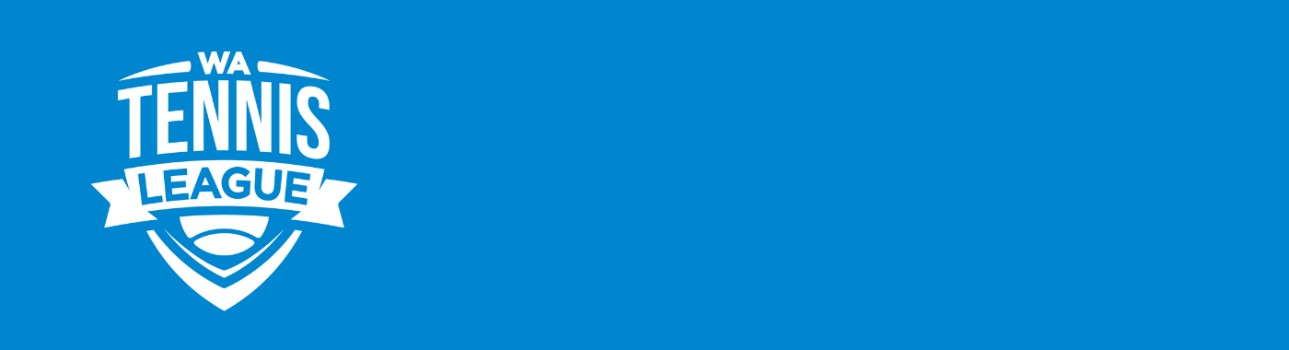 TENNIS WEST - League Shield Engraving Request Form Please return completed form to:  waleagues@tennis.com.auType/print players’ names clearly and correctlyType/print (C) next to the captain’s name (if required) 	                  Tennis Club ______________________________________________________________________________________                   Club ContactName ____________________________________________________________________________________________Phone number ____________________________________________________________________________________Email) ___________________________________________________________________________________________Date the shield is required to be at Tennis West for collection ________________________________Minimum of 2 weeks notice required for engraving 	WA TENNIS LEAGUE	2023/2024 SUMMERLeague __________________________________________________________________________ Division ______________  Player’s names1	__________________________________2	__________________________________3	__________________________________4	__________________________________5	__________________________________6	__________________________________7	__________________________________8	__________________________________